Протокол результатов в муниципальном этапе  Всероссийского конкурса школьных музеев Российской Федерации12.05.2023																	г. Йошкар-ОлаНоминация 5.1.1. «Музейно-педагогическое занятие»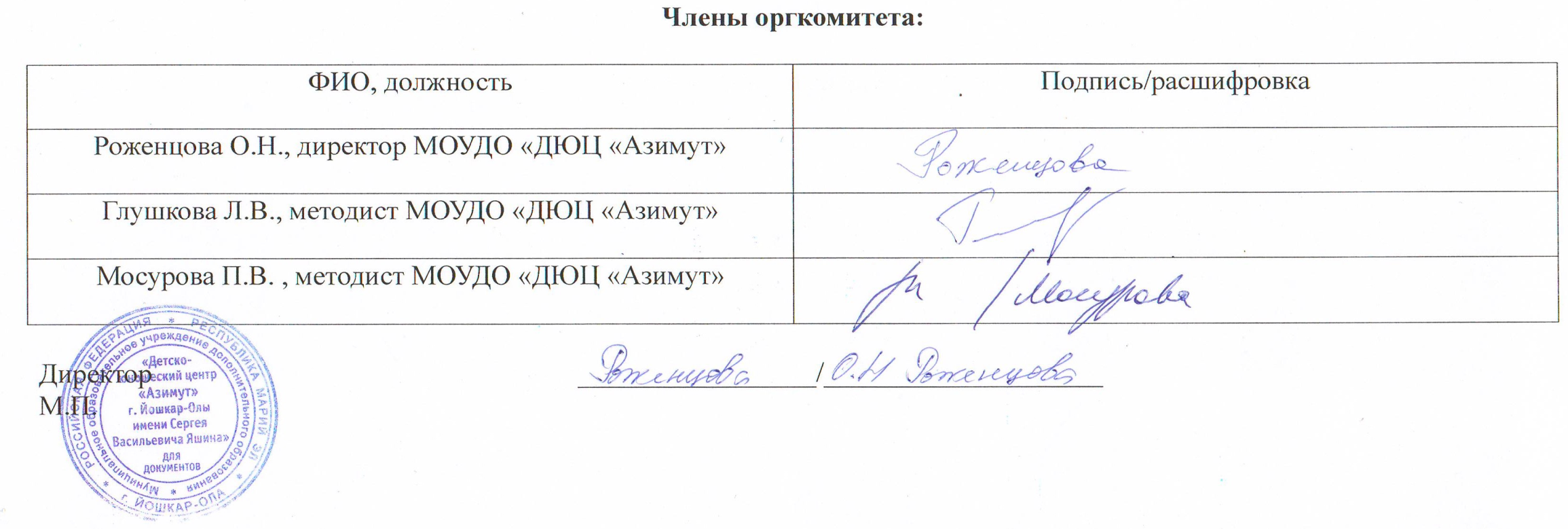 № п/пНазвание музеяФИО руководителя музея, должностьКонтактный телефон, электронный адрес рук-ля музеяНазвание работыСсылкаАвтор работыМЕСТО1Этнографический музейМБОУ «Гимназия № 14 г. Йошкар-Олы»Михеева Валентина Сергеевна89877335426valyusha.mikheeva.66@mail.ruРождение холстаПлан-конспектhttps://disk.yandex.ru/i/tPpN6jcYs1k4QgМихеева Валентина Сергеевна12Школьный музей им. Й.Кырли «Уголок быта»МБОУ «Средняя общеобразовательная школа №19 г. Йошкар-Олы»Перерезова Татьяна Петровна89024320439Конспект музейного занятия «Марийский край в годы Великой Отечественной войны»https://disk.yandex.ru/i/e4jwMVmrbwtXyghttps://disk.yandex.ru/i/pb2VX07trWQ9vAПеререзова Татьяна Петровна2Номинация 5.1.2. «Временная выставка в музее»Номинация 5.1.2. «Временная выставка в музее»Номинация 5.1.2. «Временная выставка в музее»Номинация 5.1.2. «Временная выставка в музее»Номинация 5.1.2. «Временная выставка в музее»Номинация 5.1.2. «Временная выставка в музее»Номинация 5.1.2. «Временная выставка в музее»Номинация 5.1.2. «Временная выставка в музее»3Музей истории школыМБОУ «Средняя общеобразовательная школа №15 г.Йошкар-Олы»Ямщикова Вера Ивановна, зам. директора по ВР89194150356,yavi05@yandex.ruСолдаты спецоперации (Актуганов Данил Валерьевич)https://disk.yandex.ru/i/vj6XNHJkuKXO5ghttps://disk.yandex.ru/i/aqAEk0SGpfEUBAhttps://disk.yandex.ru/i/oCj3ILvoBdYpBAИванова Наталья Сергеевна,ученица 10 «А» классаРуководитель:Коновалова Раиса Николаевна, педагог-библиотекарь14Этнографический музейМБОУ «Гимназия № 14 г. Йошкар-Олы»Михеева Валентина Сергеевна89877335426valyusha.mikheeva.66@mail.ruРождение холстаhttps://disk.yandex.ru/i/KcVY-wU6gO116QАктив музея8 кл.2Номинация 5.1.3.  «Разработка методического материала по организации воспитательной и образовательной деятельности в музее ОУ»Номинация 5.1.3.  «Разработка методического материала по организации воспитательной и образовательной деятельности в музее ОУ»Номинация 5.1.3.  «Разработка методического материала по организации воспитательной и образовательной деятельности в музее ОУ»Номинация 5.1.3.  «Разработка методического материала по организации воспитательной и образовательной деятельности в музее ОУ»Номинация 5.1.3.  «Разработка методического материала по организации воспитательной и образовательной деятельности в музее ОУ»Номинация 5.1.3.  «Разработка методического материала по организации воспитательной и образовательной деятельности в музее ОУ»Номинация 5.1.3.  «Разработка методического материала по организации воспитательной и образовательной деятельности в музее ОУ»Номинация 5.1.3.  «Разработка методического материала по организации воспитательной и образовательной деятельности в музее ОУ»5Исторический музей МБОУ «СОШ №21 с. Семёновка г. Йошкар-Олы»Васенина О.Н.89276805922vasenina73@mail.ru«Сердцу милый край»https://disk.yandex.ru/i/_HM-dqcX057jigВасенина Оксана Николаевна1Номинация 5.1.4.  «Экскурсовод музея образовательной организации»Номинация 5.1.4.  «Экскурсовод музея образовательной организации»Номинация 5.1.4.  «Экскурсовод музея образовательной организации»Номинация 5.1.4.  «Экскурсовод музея образовательной организации»Номинация 5.1.4.  «Экскурсовод музея образовательной организации»Номинация 5.1.4.  «Экскурсовод музея образовательной организации»Номинация 5.1.4.  «Экскурсовод музея образовательной организации»Номинация 5.1.4.  «Экскурсовод музея образовательной организации»6Музей истории школыМБОУ «Средняя общеобразовательная школа №15 г.Йошкар-Олы»Ямщикова Вера Ивановна, зам. директора по ВР89194150356,yavi05@yandex.ruЭкспозиция «Родина. Честь. Долг»(Шаблатов Владимир, Власов Станислав)https://disk.yandex.ru/i/Odz8NKrshqAiIQhttps://disk.yandex.ru/i/fu0iWVXL6vrloQИванова Наталья Сергеевна,ученица 10 «А» классаРуководитель:Коновалова Раиса Николаевна, педагог-библиотекарь1Номинация 5.1.5.  «Музей образовательной организации»Номинация 5.1.5.  «Музей образовательной организации»Номинация 5.1.5.  «Музей образовательной организации»Номинация 5.1.5.  «Музей образовательной организации»Номинация 5.1.5.  «Музей образовательной организации»Номинация 5.1.5.  «Музей образовательной организации»Номинация 5.1.5.  «Музей образовательной организации»Номинация 5.1.5.  «Музей образовательной организации»7Этнографический музейМБОУ «Гимназия № 14 г. Йошкар-Олы»Михеева Валентина Сергеевна89877335426valyusha.mikheeva.66@mail.ruЭтнографический музей https://disk.yandex.ru/i/t4RV5V4TuolidAАктив музея8 кл.18Исторический музей МБОУ «СОШ №21 с. Семёновка г. Йошкар-Олы»Васенина О.Н.89276805922vasenina73@mail.ruhttps://disk.yandex.ru/i/iom5SDzKyabUBQКузьминых Ксения, активист и член совета музея школыРуководитель:  Васенина Оксана Николаевна  19Школьный музей им. Й.Кырли «Уголок быта»МБОУ «Средняя общеобразовательная школа №19 г. Йошкар-Олы»Перерезова Татьяна ПетровнаПрезентацияШкольный музей
“Уголок быта” 
им. Йывана Кырляhttps://disk.yandex.ru/i/-DbaGk-0EVG8bg3Номинация 5.1.6. «Авторская песня о  музее образовательной организации»Номинация 5.1.6. «Авторская песня о  музее образовательной организации»Номинация 5.1.6. «Авторская песня о  музее образовательной организации»Номинация 5.1.6. «Авторская песня о  музее образовательной организации»Номинация 5.1.6. «Авторская песня о  музее образовательной организации»Номинация 5.1.6. «Авторская песня о  музее образовательной организации»Номинация 5.1.6. «Авторская песня о  музее образовательной организации»Номинация 5.1.6. «Авторская песня о  музее образовательной организации»10Этнографический музейМБОУ «Гимназия № 14 г. Йошкар-Олы»Михеева Валентина Сергеевна89877335426valyusha.mikheeva.66@mail.ruУдивительный музей https://disk.yandex.ru/i/APXgpUk4as0w7AПономарева Полина10 кл.1